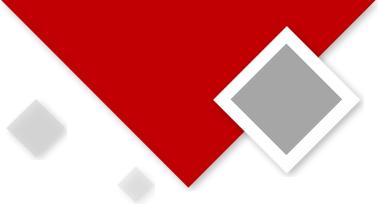 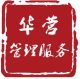 【 华营实战工作坊 】绩效管理： 驱动战略落地牵引战略落地， 打造赛马机制2024年5月24日 — 25日开 课 地 点 ： 北 京 /上 海 /深 圳华营-系列主题实战工作坊 —— 陪伴式训战， 聚焦关键业务场景， 团队共创解决方案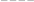 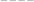 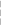 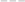 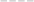 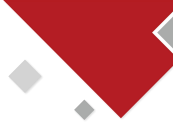 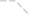 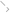 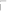 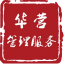 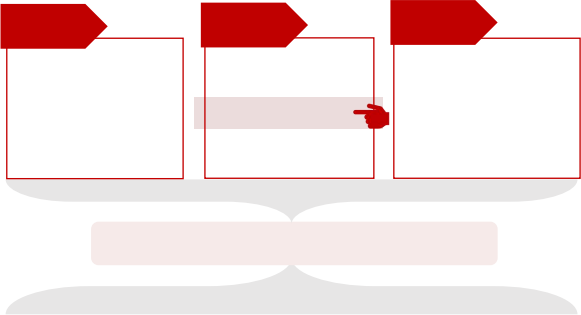 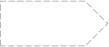 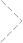 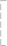 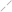 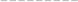 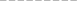 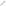 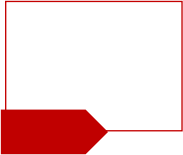 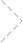 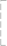 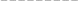 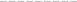 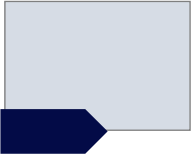 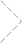 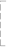 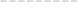 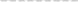 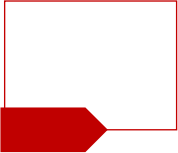 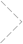 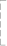 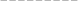 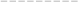 华营作为输出华为管理实践的平台， 成立1 0年以来， 已为4000家企业提供专业的管理服务 。在为企业服务的过程中，华营发现： 很多企业在业务场景上存在着诸多困惑和挑战，却没有行之有效的解决方法。基于此， 华营于2022年全新推出落地实战工作坊， 提倡创始人及管理团队共同学习， 在课程现场通过研讨演练 、 团队共创的方式， 帮助创始人和核心管理团队从理念和方法上对齐认知 、达成共识， 共创系统化解决方案。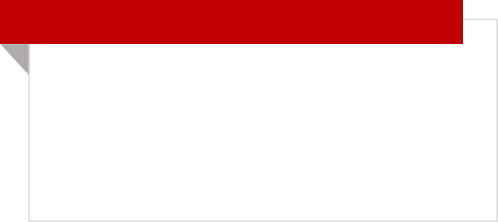 陪伴企业家成长  为组织赋能课程背景陪伴企业家成长  为组织赋能课程逻辑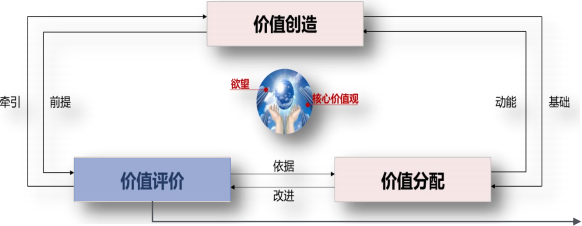 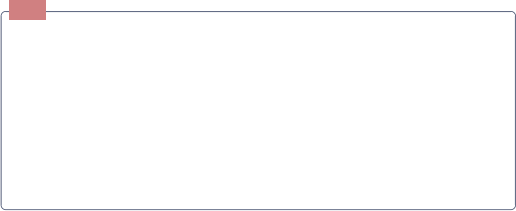 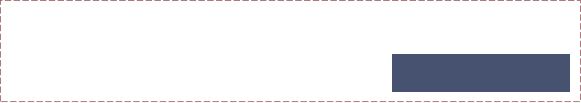 陪伴企业家成长  为组织赋能课程价值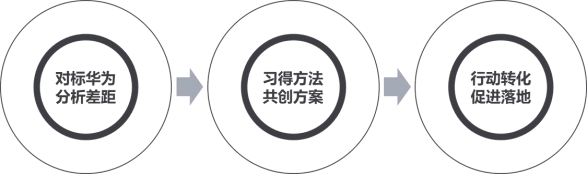 - 学习方式 -华营实战工作坊学习三步法> 第一步： 对标华为最佳实践， 分析自身差距> 第二步： 现场习得方法， 团队共创解决方案> 第三步： 撰写行动计划， 推进输出成果落地陪伴企业家成长  为组织赋能学 、教 、 练相结合， 促进实践落地应知应会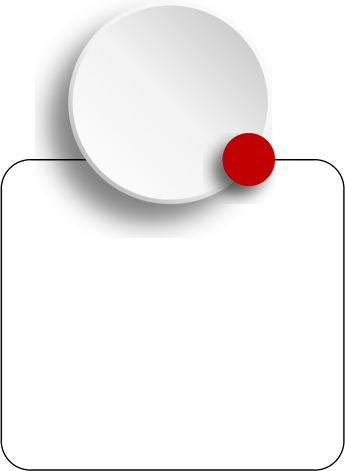 “我讲你学”1•   现状调研： 通过问卷或访谈形式， 提前了解绩效管理相关管理问题•  预习： 课前线上学习 “应知应会”知 识 ， 提高企业学习准备度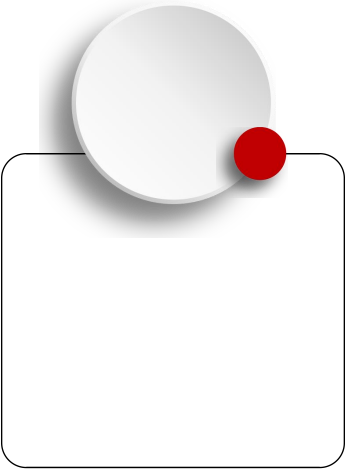 陪伴企业家成长  为组织赋能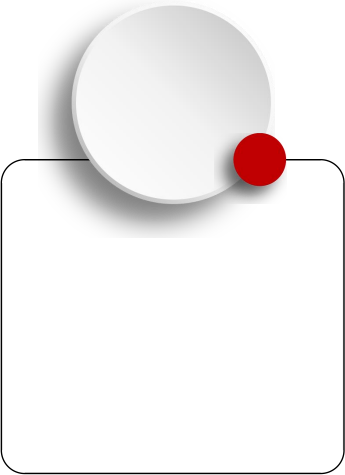 标杆实践： HW绩效管理协同战略到执行	组织绩效管理                 个人绩效管理     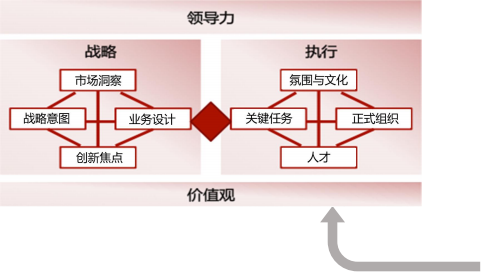 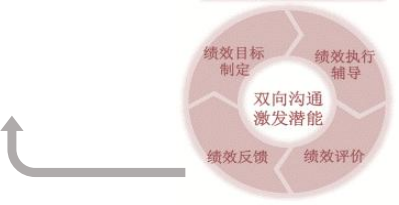 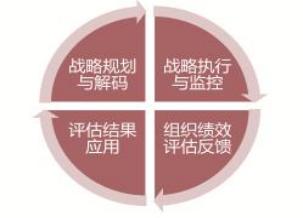 陪伴企业家成长  为组织赋能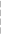 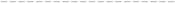 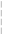 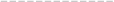 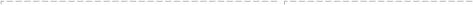 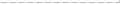 日程安排导师介绍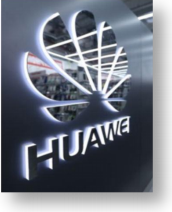 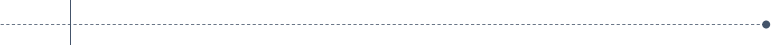 马福  华为公司原公司变革项目管理办公室主任/公司人力资源高级专家在华为IPD 、CRM、人力资源 、大质量等主要公司级变革中均承担关键岗位， 并历任公司多个领域人力 资源管理者岗位， 是华为主要变革实施及变革治理过程的见证者 、参与者及设计者。项目经验：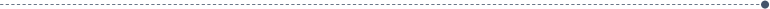 •  组织管理： 曾主导公司某一层组织的组织设计与落地工作， 实现了从功能型向以客户为中心的组织转型。•  人才管理： 曾负责公司某一层组织的干部管理工作多年， 全面实践华为公司干部选 、用 、育 、 留 、管体系。•  薪酬激励： 曾负责某大国人力资源部， 领导构建国家薪酬体系， 实现从0-1 的端到端薪酬管理。•  体系建设： 曾领导工作组构建起一个队伍超五万人规模的端到端全套人力资源管理体系 （含薪酬） 并落地。陪伴企业家成长  为组织赋能学员心声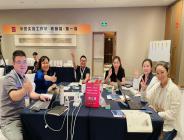 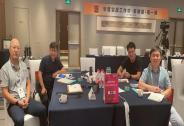 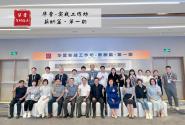 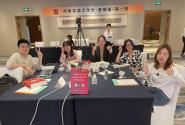 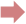 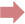 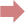 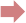 陪伴企业家成长  为组织赋能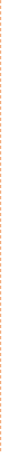 报名须知【适用对象】 报名形式： 企业以团队形式报名 学员构成： 企业创始人及核心高管， CXO ， VP， 各业务部门一把手， 战略负责人， 人力资源负责人等 学习人数： 每家企业5人， 每期5-6家企业 企业要求：.    企业年营收规模不低于1 亿元， 创立时间不少于3年.    非资源依赖型或投资型企业【学习费用】 开课时间： 2024年5月24日-25日 开课地点： 北京/上海/深圳 课程费用： 5万元/企业（包括证书 、讲义 、 茶歇费用）， 食宿 、交通费用学员自理） 报名截止日期： 开课前一周陪伴企业家成长  为组织赋能【2024年-实战工作坊排期表】陪伴企业家成长  为组织赋能关于华营华营聚焦成长型企业的管理挑战， 以 “陪伴企业家成长， 为组织赋能”为使命， 深度理解总结华为管理背后的管理逻辑及变革管理经验， 为中国企业提供适配的管理改进解决方案 。1 1 年来专注为企业提供私教坊 、卓越企业家精修班 、卓越组织实训班 、领导力工作坊 、公开课 、实战工作 坊 、过程咨询等系列产品及服务， 现已服务超过4000家企业， 全国超过30000人在华营平台学习华为管理 。华营坚定初心， 以 “陪伴企业家成长、 为组织赋能”为使命， 致力成为中国企业可依赖的长期成长伙伴。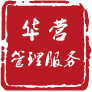 陪伴企业家成长为组织赋能THANKS ！您的企业在绩效管理方面是否也遇到以下难题：> 绩效与战略两张皮： 各部门绩效考核目标未与公司战略目标强耦合， 各部门任务完成但是公司战略没有 达成， 绩效考核与战略目标脱节> 只把销售部门定位为作战部门： 只有销售部门直面客户的压力， 背负经营指标， 其它部门都是平台部门，大多数是职能思维 … …> 绩效考核不考虑企业的中长期发展目标： 绩效考核只包含了财务成果 （短期打粮食）， 而没有牵引战略目标 （增加土地肥力） ⅆⅆ> 凝聚共识： 打开认知， 统一思想， 对关键管理问题达成共识> 上下对齐： 从战略解码→组织绩效→个人绩效， 纵向分解保障战略落地> 左右拉通： 牵引战略落地的组织协同， 责任互锁 “拧麻花”一 、H公司的绩效管理理念1 .   引子： 商业公司核心做好三件事： 价值创造 、评价 、分配2.   基本理念： 什么是绩效管理？2.1  战略地图2.2 平衡记分卡（ BSC）2.3 KPI 、PBC 、OKR3.   发展历程： H公司绩效管理的发展历 程（四个阶段）4.   标杆实践： H公司理解的绩效管理4.1 华为公司绩效管理的原则4.2 华为公司对组织绩效管理/个人绩效 管理的总体要求4.3 组织绩效与个人绩效的区别4.4 华为公司绩效管理体系运作模式研讨1：本公司绩效管理的目标、导向二 、从战略解码到组织绩效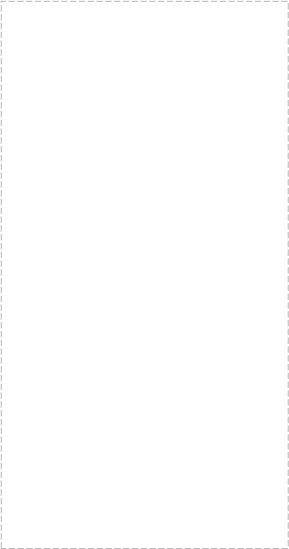 1 .  从战略解码到战略衡量KPI1 .1 BLM模型概述1 .2 从战略解码到关键任务1 .3 从关键任务到战略衡量KPI1 .4 从战略衡量KPI到组织绩效考核方案2.  从战略解码到组织绩效目标2.1 从SP向BP导入2.2 从机会点到订货： 牵引更高目， 使战略 与可行性碰头2.3 年度重点工作： 实现战略战术分解和支 撑， 战略对齐确保可执行落地2.4 制定全面预算： 承接战略， 有保有压， 牵引自我约束2.5 制定人力资源计划： 进行人才盘点， 确 保关键人才供应2.6 基本战略/经营目标的KPI分解： 确定各 部门KPI目标2.7 从各部门KPI目标到主管个人PBC研讨2： 战略衡量指标研讨3：组织绩效方案（将战略KPI与部门绩 效产生关联）成三 、 从组织绩效到个人绩绩效1 . 组织绩效管理1 .1 基本概念1 .2 组织绩效目标制定流程1 .3 组织绩效执行监控流程1 .4 组织绩效评估反馈流程1 .5 组织绩效考核结果应用研讨4：典型部门的组织定位与考核2. 个人绩效管理2.1 基本概念2.2 目标制定2.3 绩效辅导2.4 绩效评价2.5 绩效反馈研讨5：典型岗位的个人绩效考核方法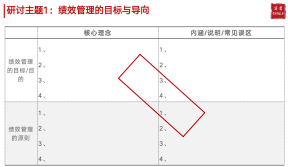 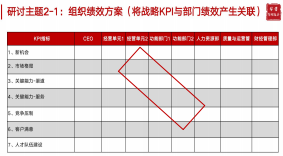 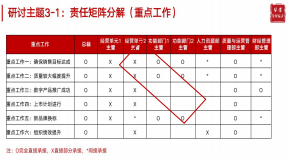 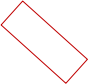 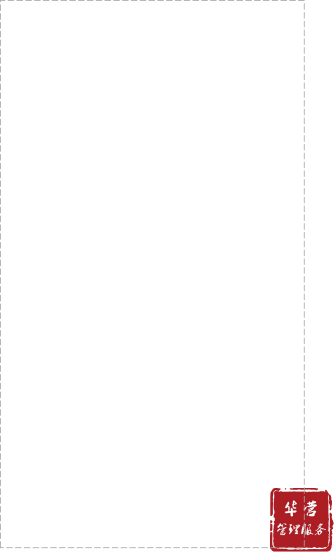 主题时长1月2月3月4月5月6月7月8月9月1 0月11月1 2月战略洞察-实战工作坊2天1 晚1 4-1 5年度经营计划-实战工作坊2天1 晚5-61 9-20战略解码-实战工作坊2天1 晚9-1 0全面预算-实战工作坊2天1 晚1 1 -1 2人才规划与获取-实战工作坊2天1 晚1 -2后备干部-实战工作坊2天1 晚26-271 6-1 7在岗干部-实战工作坊2天1 晚1 0-1 11 3-1 4绩效管理-实战工作坊2天1 晚24-2520-21薪酬管理-实战工作坊2天1 晚1 4-1 51 8-1 9作战体系-实战工作坊2天1 晚1 5-1 626-2722-23作战能力-实战工作坊2天1 晚1 2-1 323-241 3-1 4业务流程-实战工作坊2天1 晚28-296-7集成产品管理-实战工作坊2天1 晚29-301 5-1 6端到端成本领先-实战工作坊2天1 晚1 2-1 3数字化供应链与采购-实战工作坊2天1 晚5.31 -6.125-26企业学习地图陪伴企业家成长  为组织赋能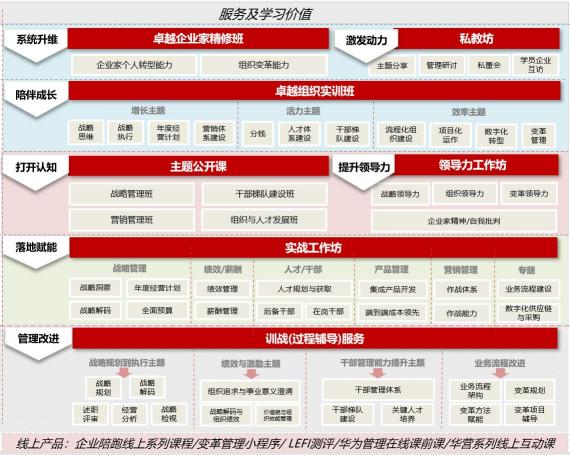 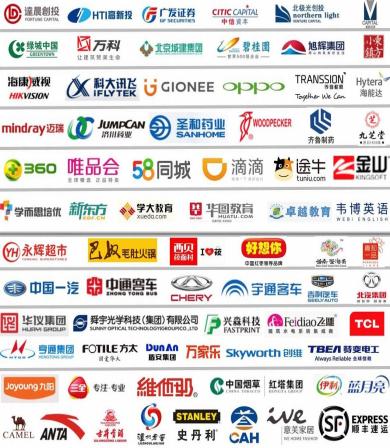 部分学员企业